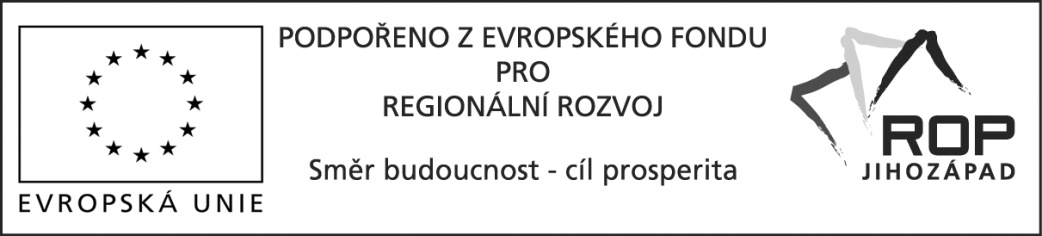 Tento projekt „Modernizace vybavení Základní školy Bechyně, Libušina 164“ je spolufinancován Evropskou unií, reg. č. CZ.1.14/2.4.00/34.03232VÝZVA K PODÁNÍ NABÍDKYVýběrové řízení není realizováno dle zákona 137/2006 Sb., o veřejných zakázkách.Výběrové řízení s možností dílčího plnění je realizováno dle Závazných postupů pro zadávání zakázek spolufinancovaných ze zdrojů EU, nespadajících pod aplikaci zákona č. 137/2006 Sb., o veřejných zakázkách, v programovém období 2007 – 2013. Jedná se zakázku malého rozsahu 2. kategorie.Název zakázky:Dodávka vybaveníZadavatel:Základní škola Františka Křižíka BechyněLibušina 164391 65 BechyněIČ 709 91 766Tel.: 381 211 032www.zslibusina.czKontaktní osoba:Mgr. Milan Kožíšeke-mail: info@zslibusina.cztelefon: +420 724 124 596Předmět zakázky:Část 1 – předmětem zakázky je dodávka nábytku (školních lavic, židlí, dílenských skříní a pylonových tabulí)Část 2 – předmětem zakázky je dodávka informačních technologií (interaktivních tabulí, notebooků, dataprojektorů)Část 3 – předmětem zakázky je dodávka výukových pomůcek pro tělesnou výchovu, fyziku a biologiiMísto plnění zakázky: Základní škola Františka Křižíka BechyněLibušina 164391 65 BechyněPředpokládaná hodnota zakázky, platební podmínky: Předpokládaná hodnota zakázky pro část 1 je stanovena na 415.203,- Kč bez DPH. Předpokládaná hodnota zakázky pro část 2 je stanovena na 452.000,- Kč bez DPH. Předpokládaná hodnota zakázky pro část 3 je stanovena na 175.000,- Kč bez DPH. Zadavatel nebude poskytovat zálohy.Požadavky na prokázání splnění kvalifikace:Kvalifikaci splní dodavatel, který prokáže splnění: základních kvalifikačních předpokladů – předložením originálu (či úředně ověřené kopie) čestného prohlášení – ne starší než 90 dnů,profesních kvalifikačních předpokladů – předložením prosté kopie výpisu z obchodního rejstříku nebo prosté kopie výpisu z jiné obdobné evidence (např. živnostenský list, výpis z živnostenského rejstříku) - pokud je ke splnění profesních kvalifikačních předpokladů doručen výpis z obchodního rejstříku, nesmí být tento doklad k poslednímu dni, ke kterému má být prokázáno splnění kvalifikace, starší 90 kalendářních dnů. Bližší informace o způsobu prokázání kvalifikace jsou uvedeny v zadávací dokumentaci, která je přílohou této výzvy k podání nabídky. Požadované předpokládané termíny realizace zakázky:Zahájení realizace zakázky: 			dnem podpisu smlouvyDokončení realizace zakázky část 1: 	do 90 dnů od podpisu smlouvyDokončení realizace zakázky část 2: 	do 90 dnů od podpisu smlouvyDokončení realizace zakázky část 3: 	do 90 dnů od podpisu smlouvyKritéria pro hodnocení nabídek:Základním kritériem hodnocení je nejnižší nabídková cena. Váha tohoto hodnotícího kritéria je 100 %.Lhůta pro podání nabídek:Lhůta pro podání nabídek začíná běžet dnem následujícím po dni odeslání výzvy k podání nabídek a končí dne 25. 2. 2015, 14:00 hodin.Místo pro podání nabídek a jiné upřesňující údaje pro podání nabídek:Obálky s nabídkami budou doručeny poštou nebo osobně na adresu: Základní škola Františka Křižíka BechyněLibušina 164391 65 BechyněKontaktní osoba pro příjem nabídek:Mgr. Milan Kožíšeke-mail: info@zslibusina.cztelefon: +420 724 124 596Dodavatel je oprávněn podat nabídku na jakoukoliv z částí veřejné zakázky a na libovolný počet částí veřejné zakázky, přičemž do jedné části může podat pouze jednu nabídku, nabídky na jednotlivé části veřejné zakázky mohou být podány společně.Jednotlivé části veřejné zakázky budou posuzovány a hodnoceny nezávisle na nabídkách podaných v jiných částech veřejné zakázky. Smlouva s vybranými uchazeči (pro každou část veřejné zakázky bude zadavatelem vybrán jeden uchazeč) bude uzavřena vždy pro jednotlivou část veřejné zakázky.Pokud není výslovně uvedeno jinak, podmínky a požadavky zadavatele jsou totožné pro všechny části veřejné zakázky.Nabídky budou doručeny v uzavřených obálkách označených názvem uchazeče. Na obálce bude velkými písmeny napsáno „NEOTVÍRAT – VÝBĚROVÉ ŘÍZENÍ – Dodávka vybavení část č. (číslo části, resp. částí, do které se uchazeč hlásí)“. Nabídka bude předložena v českém jazyce v jednom vyhotovení v tištěné podobě.Nabídky doručené po uplynutí stanovené lhůty nebudou zadavatelem přijaty.K otevírání obálek s nabídkami dojde 25. 2. 2015 od 14:15 hodin. Otevírání obálek se uskuteční na adrese: Základní škola Františka Křižíka Bechyně, Libušina 164, 391 65 Bechyně. Otevírání obálek se může zúčastnit maximálně jeden zástupce uchazeče, který podal nabídku do konce lhůty pro podání nabídek. Zástupce uchazeče se prokáže plnou mocí podepsanou oprávněnou osobou za uchazeče jednat, pokud sám není touto osobou.Bližší informace jsou uvedeny v zadávací dokumentaci, která je přílohou této výzvy k podání nabídky.Další podmínky pro zpracování nabídkyJsou zadavatelem vymezeny v zadávací dokumentaci.Zadávací lhůta (lhůta, po kterou jsou uchazeči svými nabídkami vázáni)Zadávací lhůta začíná běžet okamžikem skončení lhůty pro podání nabídek a končí dnem doručení oznámení zadavatele o výběru nejvhodnější nabídky. Zadávací lhůta se prodlužuje uchazečům, s nimiž může zadavatel uzavřít smlouvu, až do doby uzavření smlouvy nebo do zrušení zadávacího řízení. V Bechyni dne 12. 2. 2015………………………………Mgr. Milan KožíšekŘeditelPřílohy:Zadávací dokumentace